ΘΕΜΑΤΑ ΠΟΥ ΚΟΙΝΟΠΟΙΟΥΝΤΑΙ1. Απώλεια σφραγίδας.2. Υπενθύμιση προθεσμίας Διαγωνισμού.3. Έγκριση διεξαγωγής του Μαθητικού Διαγωνισμού με τίτλο: «4ος Πανελλήνιος Διαγωνισμός Ανοιχτών Τεχνολογιών στην Εκπαίδευση» για μαθητές/τριες Π.Ε. & Δ.Ε. της χώρας – σχολικό έτος 2021-2022.4. 2ο Παμπελοποννησιακό Φεστιβάλ παιδικών-μαθητικών χορωδιών.5. Aναζήτηση – Άρση αναζήτησης μαθητή/τριας.ΘΕΜΑ 1ο: Απώλεια σφραγίδαςΣχετ.: Το με αρ. πρωτ. 2341/17-02-2022 e-mail της ΔΙΠΕ Δωδεκανήσου.Σας πληροφορούμε για την απώλεια σφραγίδας από του 2ου Ν/γειου Αρχαγγέλου Ρόδου.Περισσότερες πληροφορίες θα βρείτε στο συνημμένο αρχείο.ΘΕΜΑ 2ο: Υπενθύμιση προθεσμίας ΔιαγωνισμούΣχετ.: Φ.14/128560/ΦΔ/129701/Δ1/13-10-2021έγγραφο του Υ.ΠΑΙ.Θ.Σας υπενθυμίζουμε την διαξαγωγή του 10ου Πανελλήνιου Μαθητικού Διαγωνισμού Φυσικών. Η πρώτη φάση στις 10-03-2022,και η Β΄φάση στις 7/05/2022 για τους μαθητές Ε΄Δημοτικού και στις 08-05-2022 η ΣΤ΄δημοτικού.Περισσότερες πληροφορίες θα βρείτε στο συνημμένο αρχείο.ΘΕΜΑ 3ο: Έγκριση διεξαγωγής του Μαθητικού Διαγωνισμού με τίτλο: «4ος Πανελλήνιος Διαγωνισμός Ανοιχτών Τεχνολογιών στην Εκπαίδευση» για μαθητές/τριες Π.Ε. & Δ.Ε. της χώρας – σχολικό έτος 2021-2022.Σχετ.: Φ15/10241/Δ2/01-02-2022 έγγραφο του Υ.ΠΑΙ.Θ.Σας πληροφορούμε για τη διεξαγωγή του Μαθητικού Διαγωνισμού με τίτλο: «4ος Πανελλήνιος Διαγωνισμός Ανοιχτών Τεχνολογιών στην Εκπαίδευση» που απευθύνεται σε μαθητές/τριες Πρωτοβάθμιας και Δευτεροβάθμιας Εκπαίδευσης της χώρας για το σχολικό έτος 2021-2022.Περισσότερες πληροφορίες θα βρείτε στο συνημμένο αρχείο. ΘΕΜΑ 4ο: 2ο Παμπελοποννησιακό Φεστιβάλ παιδικών-μαθητικών χορωδιών.Σχετ.: Το από 18-03-2022 έγγραφο της Δ/νσης Π/θμιας Λακωνίας.Σας αναφέρουμε ότι το 8/θ Δημοτικό Σχολείο Ξηροκαμπίου, σε συνεργασία με τη Διεύθυνση Πρωτοβάθμιας Εκπαίδευσης Λακωνίας και το Νομικό Πρόσωπο Πολιτισμού & Περιβάλλοντος του Δήμου Σπάρτης συνδιοργανώσουν το 2ο Παμπελοποννησιακό Φεστιβάλ παιδικών-μαθητικών χορωδιών, το οποίο θα λάβει χώρα στο Mystras Grand palace Resort & Spa από τις 20 έως και τις 22 Μαΐου 2022.Περισσότερες πληροφορίες θα βρείτε στο συνημμένο αρχείο.ΘΕΜΑ 5ο: Aναζήτηση – Άρση αναζήτησης μαθητή/τριας. Σχετ.: 	1. Το με αρ. πρωτ. Φ8/13013/ΕΚ/14629/Δ1/10-02-2022 έγγραφο του ΥΠΑΙΘ.2. Το με αρ. πρωτ. Φ.8/14434/AZ /16429 /Δ1/15-02-2022 έγγραφο του ΥΠΑΙΘ.3. Το με αρ. πρωτ. 2560/22-02-2022 έγγραφο του 11ου Δημ. Σχ. Πατρών.4. Το με αρ. πρωτ. Φ8/16946/ΕΚ/20306/Δ1/23-02-2022 έγγραφο του ΥΠΑΙΘ.5. Το με αρ. πρωτ.Φ8/16955/ΕΚ/20352/Δ1/23-02-2022 έγγραφο του ΥΠΑΙΘ.6. Το με αρ. πρωτ. Φ8/17830/ΕΚ/20368/Δ1/23-02-2022 έγγραφο του ΥΠΑΙΘ.7. Το με αρ. πρωτ. 36/23-02-2022 έγγραφο του 54ου Δημ. Σχ. Πατρών.8. Το με αρ. πρωτ. Φ8/20242/ΕΚ/21696/Δ1/25-02-2022 έγγραφο του ΥΠΑΙΘ.9. Το με αρ. πρωτ. Φ8/19665/ΕΚ/21728/Δ1/25-02-2022 έγγραφο του ΥΠΑΙΘ.10. Το με αρ. πρωτ. Φ8/14231/20954/ΕΚ/22242/Δ1/28-02-2022 έγγραφο του ΥΠΑΙΘ.11. Το με αρ. πρωτ. Φ8/24711/ΕΚ/25809/Δ1/08-03-2022 έγγραφο του ΥΠΑΙΘ.12. Το με αρ. πρωτ. Φ8/26749/ΕΚ/28488/Δ1/14-03-2022 έγγραφο του ΥΠΑΙΘ.13. Το με αρ. πρωτ. Φ8/27793/ΕΚ/30162/Δ1/17-03-2022 έγγραφο του ΥΠΑΙΘ.14. Το με αρ. πρωτ. Φ8/29107/ΑΖ/30145/Δ1/17-03-2022 έγγραφο του ΥΠΑΙΘ.15. Το με αρ. πρωτ. 123/19-03-2022 έγγραφο του 41ο Δημ. Σχ. Πατρών.16. Το με αρ. πρωτ. 3/18-03-2022 έγγραφο του 56ου Δημ. Σχ. Πατρών.17. Το με αρ. πρωτ. Φ8/29972/ΕΚ/31301/Δ1/18-03-2022 έγγραφο του ΥΠΑΙΘ.18. Το με αρ. πρωτ. Φ8/30523/ΕΚ/31318/Δ1/18-03-2022 έγγραφο του ΥΠΑΙΘ.19. Το με αρ. πρωτ. Φ8/31648/ΕΚ/32707/Δ1/23-03-2022 έγγραφο του ΥΠΑΙΘ.20. Με το αρ. πρωτ. Φ.20.3/2623/31-03-2022 της Π.Δ.Ε.  Δυτικής Ελλάδος.Σας παρακαλούμε να μας ενημερώσετε μόνο σε θετική περίπτωση αν φοιτούν στη σχολική σας μονάδα οι μαθητές που αναφέρονται στα παραπάνω συνημμένα έγγραφα.Ο ΔΙΕΥΘΥΝΤΗΣ Δ/ΝΣΗΣ Π.Ε. ΑΧΑΪΑΣΣΤΑΥΡΟΓΙΑΝΝΟΠΟΥΛΟΣ ΑΝΑΣΤΑΣΙΟΣΟ ΠΡΟΪΣΤΑΜΕΝΟΣ ΕΚΠΑΙΔΕΥΤΙΚΩΝ ΘΕΜΑΤΩΝΔΕΛΕΓΚΟΣ ΝΙΚΟΛΑΟΣ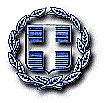 ΕΛΛΗΝΙΚΗ ΔΗΜΟΚΡΑΤΙΑΥΠΟΥΡΓΕΙΟ ΠΑΙΔΕΙΑΣ & ΘΡΗΣΚΕΥΜΑΤΩΝΠΕΡ/ΚΗ Δ/ΝΣΗ ΠΡΩΤΟΒΑΘΜΙΑΣ & ΔΕΥΤΕΡΟΒΑΘΜΙΑΣ ΕΚΠ/ΣΗΣ ΔΥΤ. ΕΛΛΑΔΑΣΔΙΕΥΘΥΝΣΗ ΠΡΩΤΟΒΑΘΜΙΑΣ ΕΚΠ/ΣΗΣ ΑΧΑΪΑΣΤΜΗΜΑ Ε΄- ΕΚΠΑΙΔΕΥΤΙΚΩΝ ΘΕΜΑΤΩΝΠάτρα, 01/04/2022Αρ. πρωτ.: 4604Αρ. Εγκυκλίου 3 Πάτρα, 01/04/2022Αρ. πρωτ.: 4604Αρ. Εγκυκλίου 3 ΕΛΛΗΝΙΚΗ ΔΗΜΟΚΡΑΤΙΑΥΠΟΥΡΓΕΙΟ ΠΑΙΔΕΙΑΣ & ΘΡΗΣΚΕΥΜΑΤΩΝΠΕΡ/ΚΗ Δ/ΝΣΗ ΠΡΩΤΟΒΑΘΜΙΑΣ & ΔΕΥΤΕΡΟΒΑΘΜΙΑΣ ΕΚΠ/ΣΗΣ ΔΥΤ. ΕΛΛΑΔΑΣΔΙΕΥΘΥΝΣΗ ΠΡΩΤΟΒΑΘΜΙΑΣ ΕΚΠ/ΣΗΣ ΑΧΑΪΑΣΤΜΗΜΑ Ε΄- ΕΚΠΑΙΔΕΥΤΙΚΩΝ ΘΕΜΑΤΩΝΕΛΛΗΝΙΚΗ ΔΗΜΟΚΡΑΤΙΑΥΠΟΥΡΓΕΙΟ ΠΑΙΔΕΙΑΣ & ΘΡΗΣΚΕΥΜΑΤΩΝΠΕΡ/ΚΗ Δ/ΝΣΗ ΠΡΩΤΟΒΑΘΜΙΑΣ & ΔΕΥΤΕΡΟΒΑΘΜΙΑΣ ΕΚΠ/ΣΗΣ ΔΥΤ. ΕΛΛΑΔΑΣΔΙΕΥΘΥΝΣΗ ΠΡΩΤΟΒΑΘΜΙΑΣ ΕΚΠ/ΣΗΣ ΑΧΑΪΑΣΤΜΗΜΑ Ε΄- ΕΚΠΑΙΔΕΥΤΙΚΩΝ ΘΕΜΑΤΩΝΠΡΟΣ:Τους κ.κ. Δ/ντές -τριες Προϊστάμενους/-ενες                         Δημοτικών Σχολείων & Νηπ/γείων    Π.Ε. ΑχαΐαςΤαχ. Δ/νση	: Ερμού 70, 26221, ΠΑΤΡΑΠληροφορίες	: Σπαθάρα Άννα, Δεληγιάννη ΙωάνναΤηλ.		: 2610229254Fax.		: 2610229255E-mail		: mail@dipe.ach.sch.grΙστοσελίδα	: http://dipe.ach.sch.grΠΡΟΣ:Τους κ.κ. Δ/ντές -τριες Προϊστάμενους/-ενες                         Δημοτικών Σχολείων & Νηπ/γείων    Π.Ε. ΑχαΐαςΤαχ. Δ/νση	: Ερμού 70, 26221, ΠΑΤΡΑΠληροφορίες	: Σπαθάρα Άννα, Δεληγιάννη ΙωάνναΤηλ.		: 2610229254Fax.		: 2610229255E-mail		: mail@dipe.ach.sch.grΙστοσελίδα	: http://dipe.ach.sch.grΚΟΙΝ:1. Περ/κή  Δ/νση Π. Ε. & Δ. Ε. Δυτ. Ελλάδας2. Συντονιστές  Εκπ/κού  Έργου3. Παιδαγωγικά  Τμήματα  Παν/μιου Πατρών4. ΚΕΣΥ Αχαΐας5. ΚΠΕ Ακράτας - ΚλειτορίαςΈδρες  τουςΠαρακαλείστε να προωθήσετε το περιεχόμενο και τα συνημμένα της εγκυκλίου στα e-mail του προσωπικού σας.